ENVIRONMENTAL STATUS REPORT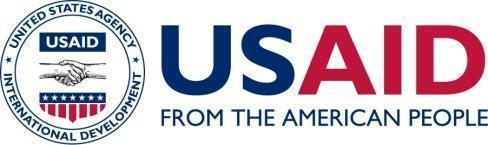 ACTIVITY DATAORGANIZATIONAL/ADMINISTRATIVE DATAENVIRONMENTAL COMPLIANCE REVIEW DATAPURPOSE AND SCOPEEnvironmental Status Reports (ESRs) are required for USAID-funded activities when the 22 CFR 216 documentation governing the activity imposes conditions on at least one of the activity’s interventions. ESRs ensure that the ADS 204 requirements for reporting on environmental compliance are met.The ESR meets both purposes of reporting and budget planning. ESRs report on status of mitigation and monitoring efforts in accordance with IEE requirements over the preceding activity implementation year. The ESR describes environmental compliance resource needs over the course of the upcoming year (e.g., staffing, assessments, training, etc).The ESR is submitted by the Implementing Partner at least three (3) months prior to the annual Pipeline and Resource Estimate Proposal (PREP), The PREP describes an awardee's food security resource needs and activities over the course of the upcoming year.USAID APPROVAL OF ENVIRONMENTAL STATUS REPORTACTIVITY NAME:DISTRIBUTION: BHA Climate Integration Lead (CIL); Regional Bureau Environmental Officer (BEO)*Clearance recommended, but optional.1.0 INTRODUCTION TO THE ENVIRONMENTAL STATUS REPORT[INSTRUCTIONS (TO BE DELETED ONCE COMPLETED): Provide a brief synopsis of progress towards achieving environmental compliance and climate risk management objectives as detailed in the RFA IEE, supplemental IEE and EMMP.  Awardees whose programs are making only limited progress towards achieving environmental compliance and climate risk management objectives should provide an explanation. Describe the extenuating circumstances outside of the control of the award that are impeding progress, and top-line approaches to address these obstacles in the upcoming years.]2.0 STAFFING AND BUDGET FOR UPCOMING IMPLEMENTATION YEAR[INSTRUCTIONS (TO BE DELETED ONCE COMPLETED): This section must include responses to Topics 1-4.]Institutional Arrangement Plan UpdateA.   Staffing and Expertise:[Topic 1: Describe staffing plan for environmental safeguards for the next year. Include responsibilities, level of effort, and authority of staff. A full-time staff with relevant expertise is required for monitoring and reporting on USAID environmental compliance in a timely and professional manner. For guidance, refer to the USAID toolkit describing methods for budgeting.][Topic 2: Please describe any environmental assessments (e.g., roads, irrigation), trainings or workshops that will be carried out in the upcoming implementation year (e.g. EA, PERSUAP, FMP, climate risk or vulnerability assessments, community resource mapping exercise, staff training on EMMP monitoring.)]B.  Resources Needs for Environmental Compliance:[Topic 3: Provide a description of the upcoming year’s resource needs for the materials and services for environmental requirements. Illustrative needs are described in Box 2 “Common Materials and Services Needed for Environmental Requirements in BHA Projects” on Page 13 of the USAID toolkit on how to develop and review an environmental compliance budget.][Topic 4: Demonstrate that the activity’s budget for environmental compliance is described in the PREP budget and narrative. Where individual budget line items for environmental compliance actions do not exist, then these actions must be described in the budget narrative. This budget indicating resources needs may be reviewed as part of the ESR clearance, and lack of clarity here will cause delays in approval.]3.0 PROGRESS TOWARDS ENVIRONMENTAL COMPLIANCE[INSTRUCTIONS (TO BE DELETED ONCE COMPLETED): This section must include responses for Topics 5-11.]A. Previous BEO Conditions:[Topic 5: Describe compliance with USAID BEO Conditions from any and all BEO Decision Memos. A specific discussion must be included for each Condition. Discuss challenges or opportunities identified]B. EMMP Monitoring[Topic 6: Provide a brief narrative on progress implementing the EMMP (see EMMP Monitoring Table in Section 4). Include description of the EMMP environmental monitoring systems. Include staff or beneficiary trainings conducted, photos of mitigation measures and activities, etc.]C. Integration into Performance M&E Systems:[Topic 7: Indicate how the awardee has ensured sufficient inclusion of environmental aspects (as in the EMMP) into the M&E Plan, as described in BHA's Policy and Guidance for Monitoring, Evaluation, and Reporting for Development Food Security Activities (Section 2.4 on EMMP, p. 36).][Topic 8: Briefly describe any USAID climate risk indicator or other environmental performance indicator. Full details of the results of the indicators are primarily discussed in the Annual Results Reports (ARRs), and need not be described fully.]D. Climate Risks and Other Environmental Limiting Factors:[Topic 9: Provide a description of how the awardee has integrated climate risks and geohazards into activity design and implementation. If applicable, awardees must specifically discuss how Climate Risk Management Screening was completed for all activity elements, per the Climate Risk Management for USAID Projects and Activities A Mandatory Reference for ADS Chapter 201 and guidance found in the RFA IEE. In the description include how findings from Climate Risk Management Screening, particularly all risks classified as ‘moderate’ and ‘high,’ have and will be integrated into activity implementation. Also include a discussion of plans to reduce risk from other environmental limiting factors, such as geohazards, as in 22 CFR 216.1(b)(4).]E. Fumigation PEA:[Topic 10: Provide a description of how awardee is meeting the USAID Programmatic Environmental Assessment (PEA) for Phosphine Fumigation of Stored Agricultural Commodity, by attaching the most recent Fumigation Management Plan (FMP). If no FMP has been completed, provide justification. For activities that are not managing Title II or locally-procured commodity, then disregard.]F. Lessons Learned and Innovation:[Topic 11: Discuss any other lessons learned and/or innovation regarding the implementation of systems for climate and environmental resilience and compliance. The awardee is asked to share with USAID any examples to institutionalize environmental safeguards as a cross cutting theme into the awardee’s monitoring systems (e.g. field-based environmental monitoring systems, community-level social and behavioral change tools/strategies, community incentive awards, etc).]4.0 EMMP MONITORING TABLE[INSTRUCTIONS (TO BE DELETED ONCE COMPLETED): This table should align with the most recent version of the activity’s Logical Framework. Please indicate where changes have been made. Any substantial changes to interventions will require an IEE and EMMP Amendment and USAID’s approval.]5.0 ATTACHMENTS[INSTRUCTIONS (TO BE DELETED ONCE COMPLETED): Include relevant attachments, such as water quality test results, Fumigation Management Plans (FMPs), etc.]Activity Name:Geographic Location(s) (Country/Region):Implementation Start/End Date:Award Number:Implementing Partner(s):Link of Related IEE:Life of Award (LOA) $:Office:Lead BEO Bureau:Prepared by:Date Prepared:PREP Year:Environmental Action Recommended:Categorical Exclusion:Positive Determination:Negative Determination:Deferral:Clearance:______________________________________Mission Environmental Officer (MEO)	__________________DateClearance:______________________________________Bureau for Humanitarian Assistance Officer (BHAO)*	__________________DateClearance:______________________________________Regional Environmental Officer (REO)*__________________DateClearance:______________________________________Agreement Officer’s Representative (AOR)__________________DateConcurrence:______________________________________Erika J. Clesceri, BHA Bureau Environmental Officer (BEO)__________________DateInterventionsEMMP Mitigation Measures(Indicate any additions or deletions)EMMP Indicators(Indicate any additions or deletions)ResultsRemarks and Description of Necessary Corrective Actions[Add rows as needed]